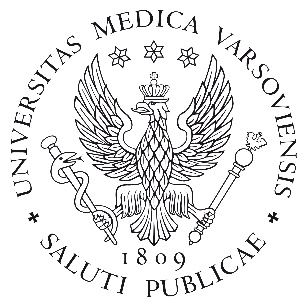 *W załącznikach do Rozporządzenia Ministra NiSW z 26 lipca 2019 wspomina się o „absolwencie”, a nie studencieWarszawski Uniwersytet MedycznyWarszawski Uniwersytet MedycznyRok akademicki2022/2023WydziałWydział FarmaceutycznyKierunek studiówAnalityka MedycznaDyscyplina wiodąca 
(zgodnie z załącznikiem do Rozporządzenia Ministra NiSW z 26 lipca 2019)Nauki MedyczneProfil studiów (ogólnoakademicki/praktyczny)PraktycznyPoziom kształcenia 
(I stopnia/II stopnia/
jednolite magisterskie)Studia Jednolite MagisterskieForma studiów (stacjonarne/niestacjonarne) Stacjonarne Typ modułu/przedmiotu(obowiązkowy/fakultatywny)ObowiązkowyForma weryfikacji efektów 
uczenia się (egzamin/zaliczenie)EgzaminJednostka/jednostki prowadząca/e (oraz adres/y jednostki/jednostek)Katedra Biochemii Zakład Biochemii  i  Farmakogenomiki02-097 Warszawa, Ul. Banacha 1Kierownik jednostki/kierownicy jednostekProf. dr hab. Grażyna NowickaKoordynator przedmiotu (tytuł, imię, nazwisko, kontakt)Dr Agnieszka DominiakOsoba odpowiedzialna za sylabus (imię, nazwisko oraz kontakt do osoby, której należy zgłaszać uwagi dotyczące sylabusa)Dr Agnieszka Dominiake-mail: agnieszka.dominiak@wum.edu.plProwadzący zajęciaProf. dr hab. Grażyna Nowicka Dr hab. Małgorzata WrzosekDr hab. Monika CzerwińskaDr Agnieszka Dominiak Dr Marta WłodarczykDr Ewa Szyp-SochackaMgr Sylwia Lewandowska- PacheckaMgr Daria BerezovskaInformacje podstawoweInformacje podstawoweInformacje podstawoweInformacje podstawoweInformacje podstawoweRok i semestr studiówdrugi rok, III i IV sem.drugi rok, III i IV sem.Liczba punktów ECTS10Forma prowadzenia zajęćForma prowadzenia zajęćLiczba godzinKalkulacja punktów ECTSKalkulacja punktów ECTSGodziny kontaktowe z nauczycielem akademickimGodziny kontaktowe z nauczycielem akademickimLiczba godzinKalkulacja punktów ECTSKalkulacja punktów ECTSwykład (W)wykład (W)200,80,8seminarium (S)seminarium (S)5022ćwiczenia (C)ćwiczenia (C)7533e-learning (e-L)e-learning (e-L)-zajęcia praktyczne (ZP)zajęcia praktyczne (ZP)-praktyka zawodowa (PZ)praktyka zawodowa (PZ)-Samodzielna praca studentaSamodzielna praca studentaSamodzielna praca studentaSamodzielna praca studentaSamodzielna praca studentaPrzygotowanie do zajęć i zaliczeńPrzygotowanie do zajęć i zaliczeń1054,24,2Cele kształceniaCele kształceniaC1Zapoznanie studenta z chemicznym podłożem procesów metabolicznych zachodzących w organizmie człowieka na poziomie molekularnym, komórkowym, narządowym i ustrojowym, w stopniu, który da  podstawy do zrozumienia zagadnień z zakresu chemii klinicznej oraz biochemii klinicznej.C2Zapoznanie studenta z zasadami pracy w laboratorium biochemicznym, w szczególności nabycie przez niego umiejętności dokonywania pomiarów aktywności enzymatycznych, wyznaczania parametrów kinetycznych reakcji enzymatycznej, oznaczania poziomu białka i badania właściwości fizykochemicznych związków organicznych oraz zespołowej analizy dokonanych pomiarów/obserwacji.C3Wykazanie, że w oparciu o metabolity szlaków biochemicznych zachodzących w organizmie można oceniać stan zdrowia pacjenta oraz monitorować skuteczność terapii.C4Nabycie umiejętności wyszukiwania i selekcjonowania informacji z zakresu biochemii w oparciu o różne źródła, dokonywanie ich krytycznej oceny oraz formułowania opinii na dane zagadnienie biochemiczneStandard kształcenia – Szczegółowe efekty uczenia się (dotyczy kierunków regulowanych ujętych w Rozporządzeniu Ministra NiSW z 26 lipca 2019; pozostałych kierunków nie dotyczy)Standard kształcenia – Szczegółowe efekty uczenia się (dotyczy kierunków regulowanych ujętych w Rozporządzeniu Ministra NiSW z 26 lipca 2019; pozostałych kierunków nie dotyczy)Symboli numer efektu uczenia sięzgodnie ze standardami uczenia się (zgodnie z załącznikiem do Rozporządzenia Ministra NiSW 
z 26 lipca 2019)Efekty w zakresieWiedzy – Absolwent* zna i rozumie:Wiedzy – Absolwent* zna i rozumie:A.W6mechanizmy działania hormonów oraz konsekwencje zaburzeń regulacji hormonalnej;A.W7budowę, właściwości fizykochemiczne i funkcje węglowodanów, lipidów, aminokwasów, białek, kwasów nukleinowych, hormonów i witamin;A.W8procesy metaboliczne, mechanizmy ich regulacji oraz ich wzajemne powiązaniana poziomie molekularnym, komórkowym, narządowym i ustrojowym;A.W13zasady monitorowania w płynach ustrojowych stężenia leków niezbędnego do uzyskania właściwego efektu terapeutycznego i minimalizowania działań niepożądanych;Umiejętności – Absolwent* potrafi:A.U4	wykorzystywać wiedzę biochemiczną do analizy i oceny procesów fizjologicznychi patologicznych, w tym do oceny wpływu leków i substancji toksycznych na te procesy;A.U6wykonywać badania kinetyki reakcji enzymatycznych;A.U12stosować wiedzę biochemiczną do analizy procesów fizjologicznych i patologicznych, w tym do oceny wpływu leków na te procesy;Pozostałe efekty uczenia się (nieobowiązkowe)Pozostałe efekty uczenia się (nieobowiązkowe)Numer efektu uczenia sięEfekty w zakresieWiedzy – Absolwent zna i rozumie:Wiedzy – Absolwent zna i rozumie:Umiejętności – Absolwent potrafi:Umiejętności – Absolwent potrafi:Kompetencji społecznych – Absolwent jest gotów do:Kompetencji społecznych – Absolwent jest gotów do:K.1dostrzegania i rozpoznawania własnych ograniczeń, dokonywania samooceny deficytów i potrzeb edukacyjnychK.2pracy w zespole, przyjmując w nim różne role, ustalając priorytety, dbając o bezpieczeństwo własne, współpracowników i otoczenia;K.6korzystania z obiektywnych źródeł informacji;K.7formułowania wniosków z własnych pomiarów lub obserwacji;ZajęciaZajęciaZajęciaForma zajęćTreści programoweEfekty uczenia sięWykładW1-Wykład 1- Temat: Aminokwasy, peptydy i białka (2 godz.)Treści kształcenia: podział aminokwasów; budowa i właściwości aminokwasów białkowych; charakterystyka wiązania peptydowego; hierarchiczna struktura białek (cztery poziomy opisujące strukturę białek); zależność struktura: funkcja biologiczna; czynniki stabilizujące strukturę białek (powstawanie i rola wiązań disiarczkowych; proces denaturacji, funkcje biologiczne wybranych białek o kluczowym znaczeniu fizjologicznym (hemoglobina; mioglobina); podstawowe metody izolacji i badania białek.W2-Wykład 2- Temat: Enzymy (2 godz.)Treści kształcenia: nomenklatura i klasyfikacja enzymów; struktura enzymów (koenzym a grupa prostetyczna); mechanizm  działania  enzymów; termodynamika działania enzymów; kinetyka reakcji enzymatycznych (teoria Michaelisa i Menten); czynniki wpływające  na aktywność enzymu; mechanizmy działania inhibitorów i aktywatorów reakcji enzymatycznych; mechanizmy regulacji aktywności enzymów (modyfikacje kowalencyjne, aktywacja proteolityczna, allosteria); oznaczanie aktywności enzymatycznej.W3-Wykład 3- Utlenianie biologiczne  (2 godz.)Treści kształcenia: - molekularna struktura błon mitochondrialnych, definicja oraz cechy utleniania biologicznego; ATP jako nośnik energii; łańcuch oddechowy; kompleksy oksydoredukcyjne mitochondriów;  oksydacyjna fosforylacja - molekularne mechanizmy, mitochondrialny łańcuch oddechowy i związane z nim pompy protonowe; syntaza ATP; konformacyjny mechanizm działania syntazy ATP; inhibitory łańcucha oddechowego, procesu oksydacyjnej fosforylacji oraz czynniki rozprzęgające; mitochondrialne białka rozprzęgające (UCP) - mechanizm działania i rola fizjologiczna; udział łańcucha oddechowego  w generacji reaktywnych form tlenu (stres oksydacyjny); transport przez błony mitochondriów (przenośniki mitochondrialne i „wahadłowce” substratowe; genom mitochondrialny; choroby mitochondrialne; główne szlaki metaboliczne w mitochondriach: cykl cytrynianowy (Krebsa) – rola i mechanizmy regulacji; efekt energetyczny cyklu Krebsa.W4-Wykład 4 - Metabolizm węglowodanów (2 godz.)Treści kształcenia:  węglowodany jako ważny składnik strukturalny i energetyczny organizmu człowieka;  rodzaje węglowodanów pokarmowych oraz wpływ ich struktury na zdrowotność diety; trawienie węglowodanów;  formy transportu cukrów przez  ścianę jelita oraz błony komórkowe;  pierwotne i wtórne zaburzenia trawienia i wchłaniania węglowodanów; wpływ indeksu glikemicznego pokarmów na wydzielanie insuliny; dlaczego utrzymanie stałego stężenia glukozy w osoczu krwi jest priorytetem w jej metabolizmie? definicja normo-, hiper- i hipoglikemii; mechanizmy utrzymujące normoglikemię; skutki hiperglikemii – glikacja i szlak poliolowy; kierunki przemian węglowodanów w komórce, glikoliza - znaczenie, regulacja  i inhibitory; cykl pentozofosforanowy – znaczenie, przebieg w warunkach zwiększonego zapotrzebowania na ATP, pentozy oraz NADPH, inhibitory dehydrogenazy G-6-P;  metabolizm glikogenu  - przebieg, znaczenie i regulacja;  glukoneogeneza – substraty,  przebieg, znaczenie i regulacja.W5-Wykład 5 - Metabolizm lipidów (3 godz.)Treści kształcenia:  trawienie i wchłanianie lipidów egzogennych; transport lipidów; metabolizm wolnych kwasów tłuszczowych: biosynteza, utlenianie, ketogeneza, przemiany kwasu arachidonowego; eikozanoidy i ich funkcja biologiczna; metabolizm cholesterolu: biosynteza, kwasy żółciowe, witamina D3, hormony sterydowe; znaczenie diagnostyczne wybranych lipidów; metabolizm lipoprotein egzo- i endogennych w warunkach  prawidłowych; rodzaje oraz fizjologiczne znaczenie nienasyconych kwasów tłuszczowych (n-3, n-6, n-9, izomery cis- i trans).W6-Wykład 6 – Katabolizm białek (3 godz.)Treści kształcenia Treści kształcenia:  katabolizm białek egzogennych (aktywacja zymogenów, mechanizm proteolizy); katabolizm białek wewnątrzkomórkowych (szlak lizosomalny i pozalizosomalny); transport aminokwasów przez błony biologiczne: mechanizmy, rodzaje transporterów; metabolizm azotu -aminowego aminokwasów: transaminacja (lokalizacja, przebieg, rola witaminy B6, znaczenie diagnostyczne), deaminacja (rodzaje, udział witamin);losy jonu NH4+: rola kwasu glutaminowego w transporcie jonu amonowego, regulacja allosteryczna aktywności syntetazy glutaminowej; rola glutaminazy w nerkach, udział alaniny w transporcie jonu amonowego, cykl mocznikowy (lokalizacja, przebieg, regulacja, odtwarzanie kwasu asparaginowego, rola arginazy w nerkach, zaburzenia cyklu mocznikowego), leczenie hiperamonemii; katabolizm szkieletu węglowego aminokwasów: katabolizm aminokwasów glukogennych, ketogennych i glukoketogennych, dekarboksylacja aminokwasów (udział witaminy B6, metabolizm adrenaliny i noradrenaliny), rola amin biogennych w metabolizmie komórkowym; wybrane związki powstające w wyniku katabolizmu aminokwasów: hormony tarczycy,(T3, T4), S-adenozylometionina, poliaminy, tlenek azotu(II), kreatyna, karnityna, melatonina, melaniny.W7-Wykład 7- Biotranformacja (2 godz.)Treści kształcenia:  fazy biotransformacji leków i innych ksenobiotyków, podstawowe układy enzymatyczne uczestniczące w biotransformacji substancji leczniczych, regulacja procesów metabolizmu leków, budowa, kinetyka i mechanizm reakcji enzymatycznej katalizowanej przez CYP, wpływ interakcji lek-lek, lek-metabolit etc. na procesy metabolizmu ksenobiotyków.W8-Wykład 8- Hormony (2 godz.)Treści kształcenia:  budowa chemiczna hormonów; hormony – podział fizjologiczny; klasyfikacja hormonów oparta na mechanizmie ich działania; molekularny mechanizm działania  hormonów; etapy działania hormonów; swoistość i selektywność receptorów hormonalnych; receptory błonowe vs receptory wewnątrzkomórkowe; typy receptorów błonowych: receptory związane z białkiem G; receptory będące lub związane z kinazami; składowe układu receptor hormonalny – białko G, cyklaza adenylanowa, synteza i rozpad cAMP; choroby spowodowane zmianą aktywności białka G;  W9-Wykład 9 -  Integracja i regulacja metabolizmu (2 godz.)Treści kształcenia:  przekaźniki chemiczne i ich  endokrynne, parakrynne i autokrynne działanie. Łączność przemian i szlaków  metabolicznych, regulacja na poziomie molekularnym i komórkowym oraz na poziomie organizmu; współdziałanie i współzależność szlaków metabolicznych, główne sygnały metaboliczne; narządowe odmienności metaboliczneA.W7A.W7A.W7, A.W8A.W7, A.W8A.W7, A.W8A.W7, A.W8A.W13A.W6, A.W7A.W6, A.W8ćwiczeniaĆwiczenia Laboratoryjne (CL) - studenci z pomocą informacji zawartych w skrypcie  e-learningowym zamieszczonym na stronie  „Biochemia - analityka medyczna materiały e-learningowe” opanowują przed każdym z ćwiczeń (numery 1 - 7) informacje zawarte w pliku: Wstęp teoretyczny oraz materiały i metody. Pisemny sprawdzian z tego zakresu odbywa się na początku każdego ćwiczenia laboratoryjnego, a jego wynik wpływa na ocenę końcową z danego ćwiczenia; Następnie z pomocą  informacji zawartych w pliku Instrukcja wykonania ćwiczenia (do wydruku przed ćwiczeniem) studenci  przeprowadzają samodzielnie eksperymenty, które stanowią symulację badań naukowych; podczas ćwiczeń studenci zapoznają się z zasadami pracy z materiałem biologicznym, obsługą aparatury pomiarowej, wyznaczają niezbędne parametry, ustalają zależności i formułują wnioski na podstawie uzyskanych wynikówCL1-Ćwiczenie wprowadzające 1 – Część 1. Wprowadzenie do nauki biochemii (cel nauczania biochemii, formy nauczania podstaw teoretycznych przedmiotu, zalecane podręczniki i uzupełniające źródła wiedzy, sposoby oceny postępów nauczania, umiejętności praktyczne, których nabycie jest celem  ćwiczeń laboratoryjnych). Część 2. Zasady bezpieczeństwa i higieny pracy w laboratorium biochemicznym. Część 3. Dobór  i obsługa pipet automatycznych do oznaczeń oraz praktyczna nauka pipetowania.CL2-Ćwiczenie 2  - Temat:  Metody oznaczania białka całkowitego  w  surowicy  krwi. Zasady doboru buforu do oznaczeń biochemicznych oraz praktyczne wykonanie buforu o określonym pH CL3 - Ćwiczenia 3 - Temat: Węglowodany o znaczeniu biologicznym CL4 - Ćwiczenie 4 - Temat: Lipidy o znaczeniu biologicznym CL5 - Ćwiczenie 5 – Temat: Kinetyka  reakcji  enzymatycznej na przykładzie paraoksonazy 1CL6 - Ćwiczenie 6 - Temat: Wpływ leków jako inhibitorów  na  aktywność  esterazy acetylocholinowej  CL7 - Ćwiczenie 7 - Temat: Badanie potencjału antyoksydacyjnegoCL8 -  część 1:  Repetytorium z podstaw teoretycznych ćwiczeń  (ćwiczenia 1 – 7 ). Sprawdzian wiedzy teoretycznej; część 2: Sprawdzian praktycznego wykorzystania umiejętności nabytych  w trakcie ćwiczeń z biochemii do wykonania indywidualnych zadań laboratoryjnych zleconych przez asystenta. Ćwiczenia audytoryjne (CA) rozpoczynają  się prezentacją na zadany temat, przygotowaną przez studenta (ów). Jest to prezentacja w formacie PowerPoint i obejmuje ważne zagadnienia, których nie uwzględniają powszechnie dostępne podręczniki biochemii lub jedynie sygnalizują ich występowanie. Student w oparciu o  przygotowany przez asystenta plan prezentacji poszukuje w literaturze naukowej informacji na temat zjawiska lub danej jednostki chorobowej, definiuje ją, określa podłoże biochemiczne, klasyfikuje ze względu np. na przyczyny schorzenia, pokazuje dokumentację obrazującą oznaki kliniczne i objawy schorzenia, określa czynniki prowokujące oraz zapobiegające wystąpieniu objawów choroby, na końcu omawia biochemiczne podstawy terapii. Po zakończeniu prezentacji odbywa się dyskusja, wyjaśniane są wątpliwości i ewentualnie dodawane są nowe aktualne informacje. CA 1 Budowa i metabolizm chylomikronów, metabolizm lipoprotein o bardzo małej gęstości, o małej gęstości o dużej gęstości, enzymy układu lipoproteinowego: lipaza lipoproteinowa, lipaza wątrobowa, ACAT, LCAT)CA 2 Dna moczanowa (synonimy choroby; podłoże biochemiczne; obraz kliniczny; klasyfikacja; czynniki zwiększające/zmniejszające ryzyko wystąpienia choroby; podstawy terapii i cele dietetyczne dla chorego)CA 3 Przyczyny i objawy niedoboru witamin  (B1, B3, PP/B3, B5, B6, B7/H, B9/11, B12, C) oraz ich wpływ na metabolizm komórkowyCA 4 Choroby związane z metabolizmem aminokwasów (fenyloketonuria, choroba syropu klonowego, albinizm, homocystynuria, alkaptonuria)CA 5 Czynniki wpływające na metabolizm ksenobiotyków (wiek, płeć, rasa, stany chorobowe, efekt pierwszego przejścia, interakcje z pożywieniem i innymi lekami, genetyczne uwarunkowania polimorfizmu - wolny, szybki metabolizer) K2A.U5, K.2, K.7A.U6, K.2, K.7A.U6, K.2, K.7A.U5, K.2, K.7A.U5, K.2, K.7A.U5, A.U12, K.2, K.7
A.U12, K.7A.U4, A.U12, K.1, K.6A.U4, A.U12, K.1, K.6 A. U4, A.U 12, K.1, K.6 A.U4,  A.U12, K.1, K.6A.U4, A.U12, K.1, K.6seminariaS 1. Peptydy oraz struktura i właściwości białek  –  2gS 2. Budowa, klasyfikacja oraz funkcje enzymów. Kofaktory enzymów i ich prekursory witaminowe – 2gS 3. Hemoglobina i funkcje białek krwi . Biosynteza i degradacja hemu – 3 gS 4. Utlenianie biologiczne. Zasady bioenergetyki komórki  –  3 gS 5. Metabolizm węglowodanów - przebieg i regulacja cz. 1  –  3gS 6. Metabolizm węglowodanów - przebieg i regulacja cz. 2  – 3gS 7. Metabolizm węglowodanów - przebieg i regulacja cz. 3  – 2gS 8. Trawienie oraz przemiany podstawowe lipidów. Synteza i rozpad triglicerydów oraz fosfolipidów – 3gS 9. Synteza cholesterolu, witaminy D oraz hormonów steroidowych – 3gS 10. Metabolizm lipoprotein. Lipoliza w tkance tłuszczowej – przebieg i regulacja hormonalna  –   2 gS 11. Metabolizm  nukleotydów purynowych i pirymidynowych  –  2gS 12. Rola witamin w metabolizmie komórkowym  – 2gS 13. Metabolizm aminokwasów cz. 1 – 3gS 14. Metabolizm aminokwasów cz. 2  – 3gS 15. Metabolizm ksenobiotyków . Przemiany etanolu – 2gS 16. Stres oksydacyjny na poziomie komórki  – 3gS 17. Hormony   –  3gS 18. Współzależność przemian metabolicznych i hierarchiczna regulacja  – 3gS 19. Biochemia wysiłku fizycznego a pozyskiwanie energii.  Metabolizm w stanie sytości i głodu-różnice  –  3gA.W7A.W7A.W7A.W8A.W7, A.W8A.W7, A.W8A.W7, A.W8A.W7, A.W8A.W7A.W7A.W7A.W13A.W8A.W6, A.W8A.W8A.W8LiteraturaObowiązkowaRobert K. Murray, Daryl K. Granner, Peter A. Mayes, Victor W. Rodwell: Biochemia Harpera, PZWL Warszawa, Wydanie 2016, lub nowsze (wydanie VII 2018)Skrypt do ćwiczeń laboratoryjnych z biochemii dla analityki dostępny na stronie Biochemia -  medyczna materiały e-learningoweZofia Suchocka: Biochemia w pytaniach cz. 1 i 2 (Wyd II) Skrypty dla  studentów II roku kierunku analityki medycznej  WUM. Wyd. Oficyna Wydawnicza WUM 2018 r. (lub nowsze)UzupełniającaBiochemia, Seria "Lippincotts Illustrated Reviews" Autorzy: Denise R. Ferrier, red. wyd. pol. Dariusz Chlubek, Edra Urban & Partner  Wrocław 2018, wyd.1 (wybrane rozdziały).Biochemia, Podręcznik Dla Studentów Uczelni Medycznych. Edward Bańkowski, Edra Urban & Partner  Wrocław 2016, wyd. 3 (wybrane rozdziały)Berg JM, Tymoczko JL, Stryer L. Biochemia. PWN, Warszawa 2018 dokumentacja fotograficzna, schematy metaboliczne, publikacje z recenzowanych czasopism naukowych (np. z bazy ResearchGate lub bazy pełnotekstowych czasopism naukowych WUM dostępnych na stronie WUM w zakładce SSL-VPN)Sposoby weryfikacji efektów uczenia sięSposoby weryfikacji efektów uczenia sięSposoby weryfikacji efektów uczenia sięSymbol przedmiotowego efektu uczenia sięSposoby weryfikacji efektu uczenia sięKryterium zaliczeniaA.W6, A.W7, A.W8, A.W13, A.U4, A.U125 kolokwiów testowych ocenia wiadomości z wykładów, seminariów łącznie z efektami ukierunkowanego samokształcenia (zgodnie ze spisem haseł seminaryjnych oraz ćwiczeń audytoryjnych) minimum 50%+1 poprawnych odpowiedzi w każdym teście kolokwialnym, łącznie z 5 kolokwiów student powinien uzyskać minimum 50 pkt. na 75 pkt. możliwychA.W6, A.W7, A.W8, A.W13, A.U4, A.U12Aktywności podczas zajęć seminaryjnychudział oraz jakość wypowiedzi w dyskusji  są oceniane w skali 0,5 - 3 pkt. (nieobecność 0 pkt.); z 19 seminariów należy uzyskać minimum 22,5pkt. na 57 pkt. możliwe)A.W8, A.U4, A.U12, K.1, K.2, K.6Prezentacja ustna wybranych zagadnień biochemicznych wspomagana dokumentacją w formacie ppt.umiejętności wyszukiwania, selekcjonowania informacji oraz referowania zagadnienia w postaci krótkiej prezentacji multimedialnej jest oceniana w skali 0,5 - 3 pkt. (student powinien uzyskać min. 3 pkt./2 semestry zajęć) A.U6, A.U4, A.U126 kartkówek z podstaw teoretycznych wykonywanych ćwiczeń (przed rozpoczęciem każdego ćwiczenia)kartkówki oceniane są w skali 0,5 - 2 pkt ( student powinien uzyskać minimum 6 pkt. na 12 pkt. możliwych) A.U4, A.U6, A.U12testowy sprawdzian wiedzy z zakresu podstaw teoretycznych wykonywanych ćwiczeń w tym obliczeń biochemicznych  minimum 50%+1 poprawnych odpowiedzi zalicza test(student powinien uzyskać minimum 10 pkt. na 15 pkt. możliwych)A.U6, A.U12, K.7	ocena części praktycznej ćwiczeń laboratoryjnych odbywa się na podstawie poprawności wykonywania zadań zgodnie z instrukcją,  wiarygodności i precyzji uzyskiwanych wyników analiz, raportów z ćwiczeń oraz sprawdzianu praktycznego (wykonanie oznaczeń laboratoryjnych i zleconych obliczeń) ), dodatkowo sprawdzian oceniający umiejętność wykorzystania w praktyce wiedzy i umiejętności nabytych podczas ćwiczeń.ćwiczenia oceniane są w skali 0,5 - 2 pkt. (należy uzyskać minimum 6 pkt, na 12 pkt. możliwych), sprawdzian praktyczny jest na zaliczenieA.U4, A.U12nawyk samokształcenia student rozwija  przygotowując się do seminariów, prezentacji  multimedialnych oraz  podczas rozwiązywania pytań testowych ze skryptu pt. Biochemia w pytaniach cz 1 i 2.efekt końcowy  samokształcenia jest weryfikowany podczas ćwiczeń audytoryjnych, seminariów oraz kolokwiów i uwzględniany jest on w ocenie końcowej z przedmiotuForma zaliczenia przedmiotu: Część seminaryjno-wykładowa: 5 kolokwiów testowych (testjednokrotnego wyboru wielokrotnej odpowiedzi, I i II termin po 40 pytań) oraz egzamin testowy(test jednokrotnego wyboru wielokrotnej odpowiedzi, 50 pytań). Część laboratoryjna: zaliczenie przynajmniej na wymagane minimum punktowe: 7 ćwiczeń laboratoryjnych (CL), sprawdzianu praktycznego oraz testu zaliczeniowego z zakresu CL.                                                         Forma zaliczenia przedmiotu: Część seminaryjno-wykładowa: 5 kolokwiów testowych (testjednokrotnego wyboru wielokrotnej odpowiedzi, I i II termin po 40 pytań) oraz egzamin testowy(test jednokrotnego wyboru wielokrotnej odpowiedzi, 50 pytań). Część laboratoryjna: zaliczenie przynajmniej na wymagane minimum punktowe: 7 ćwiczeń laboratoryjnych (CL), sprawdzianu praktycznego oraz testu zaliczeniowego z zakresu CL.                                                         Forma zaliczenia przedmiotu: Część seminaryjno-wykładowa: 5 kolokwiów testowych (testjednokrotnego wyboru wielokrotnej odpowiedzi, I i II termin po 40 pytań) oraz egzamin testowy(test jednokrotnego wyboru wielokrotnej odpowiedzi, 50 pytań). Część laboratoryjna: zaliczenie przynajmniej na wymagane minimum punktowe: 7 ćwiczeń laboratoryjnych (CL), sprawdzianu praktycznego oraz testu zaliczeniowego z zakresu CL.                                                         Forma zaliczenia przedmiotu: Część seminaryjno-wykładowa: 5 kolokwiów testowych (testjednokrotnego wyboru wielokrotnej odpowiedzi, I i II termin po 40 pytań) oraz egzamin testowy(test jednokrotnego wyboru wielokrotnej odpowiedzi, 50 pytań). Część laboratoryjna: zaliczenie przynajmniej na wymagane minimum punktowe: 7 ćwiczeń laboratoryjnych (CL), sprawdzianu praktycznego oraz testu zaliczeniowego z zakresu CL.                                                         Forma zaliczenia przedmiotu: Część seminaryjno-wykładowa: 5 kolokwiów testowych (testjednokrotnego wyboru wielokrotnej odpowiedzi, I i II termin po 40 pytań) oraz egzamin testowy(test jednokrotnego wyboru wielokrotnej odpowiedzi, 50 pytań). Część laboratoryjna: zaliczenie przynajmniej na wymagane minimum punktowe: 7 ćwiczeń laboratoryjnych (CL), sprawdzianu praktycznego oraz testu zaliczeniowego z zakresu CL.                                                         Ocena z kolokwium testowego z zakresu wiedzy wykładowej i seminaryjnej Ocena z kolokwium testowego z zakresu wiedzy wykładowej i seminaryjnej kryteriakryteriakryteria0 pkt0 pkt< 50%+1 odpowiedzi  poprawnych < 21 pkt< 50%+1 odpowiedzi  poprawnych < 21 pkt< 50%+1 odpowiedzi  poprawnych < 21 pkt10 pkt10 pkt (21 – 24 poprawnych/ 40 możliwych) (21 – 24 poprawnych/ 40 możliwych) (21 – 24 poprawnych/ 40 możliwych)11 pkt11 pkt (25 - 28 poprawnych/ 40 możliwych) (25 - 28 poprawnych/ 40 możliwych) (25 - 28 poprawnych/ 40 możliwych)12 pkt12 pkt (29 – 32 poprawnych/ 40 możliwych) (29 – 32 poprawnych/ 40 możliwych) (29 – 32 poprawnych/ 40 możliwych)13 pkt13 pkt (33 – 36 poprawnych/ 40 możliwych) (33 – 36 poprawnych/ 40 możliwych) (33 – 36 poprawnych/ 40 możliwych)14 pkt14 pkt (37– 38 poprawnych/ 40 możliwych) (37– 38 poprawnych/ 40 możliwych) (37– 38 poprawnych/ 40 możliwych)15 pkt15 pkt (39 – 40 poprawnych/ 40 możliwych) (39 – 40 poprawnych/ 40 możliwych) (39 – 40 poprawnych/ 40 możliwych)Zasady oceny punktowej poszczególnych elementów zajęć:Zasady oceny punktowej poszczególnych elementów zajęć:Zasady oceny punktowej poszczególnych elementów zajęć:Zasady oceny punktowej poszczególnych elementów zajęć:Zasady oceny punktowej poszczególnych elementów zajęć:Kryterium zaliczenia i dopuszczenia do egzaminu to uzyskanie łącznie minimum 97,5 pkt. Uzyskanie łącznie  130 pkt.  ( 70% z 186 pkt.) w trakcie całego toku zajęć z biochemii podwyższa ocenę z egzaminu o 0,5 stopnia, pod warunkiem udzielenia w teście egzaminacyjnym min. 50%+1 odpowiedzi prawidłowych oraz zdanie co najmniej 4 kolokwiów w I terminieKryterium zaliczenia i dopuszczenia do egzaminu to uzyskanie łącznie minimum 97,5 pkt. Uzyskanie łącznie  130 pkt.  ( 70% z 186 pkt.) w trakcie całego toku zajęć z biochemii podwyższa ocenę z egzaminu o 0,5 stopnia, pod warunkiem udzielenia w teście egzaminacyjnym min. 50%+1 odpowiedzi prawidłowych oraz zdanie co najmniej 4 kolokwiów w I terminieKryterium zaliczenia i dopuszczenia do egzaminu to uzyskanie łącznie minimum 97,5 pkt. Uzyskanie łącznie  130 pkt.  ( 70% z 186 pkt.) w trakcie całego toku zajęć z biochemii podwyższa ocenę z egzaminu o 0,5 stopnia, pod warunkiem udzielenia w teście egzaminacyjnym min. 50%+1 odpowiedzi prawidłowych oraz zdanie co najmniej 4 kolokwiów w I terminieKryterium zaliczenia i dopuszczenia do egzaminu to uzyskanie łącznie minimum 97,5 pkt. Uzyskanie łącznie  130 pkt.  ( 70% z 186 pkt.) w trakcie całego toku zajęć z biochemii podwyższa ocenę z egzaminu o 0,5 stopnia, pod warunkiem udzielenia w teście egzaminacyjnym min. 50%+1 odpowiedzi prawidłowych oraz zdanie co najmniej 4 kolokwiów w I terminieKryterium zaliczenia i dopuszczenia do egzaminu to uzyskanie łącznie minimum 97,5 pkt. Uzyskanie łącznie  130 pkt.  ( 70% z 186 pkt.) w trakcie całego toku zajęć z biochemii podwyższa ocenę z egzaminu o 0,5 stopnia, pod warunkiem udzielenia w teście egzaminacyjnym min. 50%+1 odpowiedzi prawidłowych oraz zdanie co najmniej 4 kolokwiów w I terminieegzamintest jednokrotnego wyboru - wielokrotnej odpowiedzi, składa się z 50 pytań i oceniany jest zgodnie z poniższymi kryteriami:  2,0 (ndst) < 50%+1 maksymalnej liczby możliwych do uzyskania punktów 3,0 (dost) 50%+1-60% maksymalnej liczby możliwych do uzyskania punktów3,5 (ddb) 61-70% maksymalnej liczby możliwych do uzyskania punktów 4,0 (db) 71-80% maksymalnej liczby możliwych do uzyskania punktów 4,5 (pdb) 81-90% maksymalnej liczby możliwych do uzyskania punktów 5,0 (bdb) 91-100% maksymalnej liczby możliwych do uzyskania punktówtest jednokrotnego wyboru - wielokrotnej odpowiedzi, składa się z 50 pytań i oceniany jest zgodnie z poniższymi kryteriami:  2,0 (ndst) < 50%+1 maksymalnej liczby możliwych do uzyskania punktów 3,0 (dost) 50%+1-60% maksymalnej liczby możliwych do uzyskania punktów3,5 (ddb) 61-70% maksymalnej liczby możliwych do uzyskania punktów 4,0 (db) 71-80% maksymalnej liczby możliwych do uzyskania punktów 4,5 (pdb) 81-90% maksymalnej liczby możliwych do uzyskania punktów 5,0 (bdb) 91-100% maksymalnej liczby możliwych do uzyskania punktówtest jednokrotnego wyboru - wielokrotnej odpowiedzi, składa się z 50 pytań i oceniany jest zgodnie z poniższymi kryteriami:  2,0 (ndst) < 50%+1 maksymalnej liczby możliwych do uzyskania punktów 3,0 (dost) 50%+1-60% maksymalnej liczby możliwych do uzyskania punktów3,5 (ddb) 61-70% maksymalnej liczby możliwych do uzyskania punktów 4,0 (db) 71-80% maksymalnej liczby możliwych do uzyskania punktów 4,5 (pdb) 81-90% maksymalnej liczby możliwych do uzyskania punktów 5,0 (bdb) 91-100% maksymalnej liczby możliwych do uzyskania punktówtest jednokrotnego wyboru - wielokrotnej odpowiedzi, składa się z 50 pytań i oceniany jest zgodnie z poniższymi kryteriami:  2,0 (ndst) < 50%+1 maksymalnej liczby możliwych do uzyskania punktów 3,0 (dost) 50%+1-60% maksymalnej liczby możliwych do uzyskania punktów3,5 (ddb) 61-70% maksymalnej liczby możliwych do uzyskania punktów 4,0 (db) 71-80% maksymalnej liczby możliwych do uzyskania punktów 4,5 (pdb) 81-90% maksymalnej liczby możliwych do uzyskania punktów 5,0 (bdb) 91-100% maksymalnej liczby możliwych do uzyskania punktówMIEJSCE PROWADZONYCH ZAJĘĆMIEJSCE PROWADZONYCH ZAJĘĆMIEJSCE PROWADZONYCH ZAJĘĆMIEJSCE PROWADZONYCH ZAJĘĆwykładywykładywykładyon-line platforma teamsseminariaseminariaseminariastacjonarnie /on-line platforma teamsćwiczenia audytoryjnećwiczenia audytoryjnećwiczenia audytoryjnestacjonarnie /on-line platforma teamsćwiczenia laboratoryjnećwiczenia laboratoryjnećwiczenia laboratoryjnestacjonarniekolokwia, kartkówkikolokwia, kartkówkikolokwia, kartkówkistacjonarnie /on-line platforma teamsegzaminegzaminegzaminstacjonarnieInformacje dodatkowe Udzielenie niepoprawnych odpowiedzi na pytania z kolokwiów, egzaminu  jest równoznaczne z uzyskaniem 0 pkt. Nie stosuje się punktów ujemnych.Studentowi, który nie zaliczył kolokwium w I terminie przysługuje termin II tzw. poprawkowy (forma pisemna). Przy ocenie kolokwium poprawkowego obowiązuje system punktowy identyczny jak w przypadku terminu I. W sytuacji, gdy student nie zaliczył kolokwium/ów w terminie poprawkowym przysługuje mu prawo do zdawania kolokwium wyjściowego (całość materiału, forma ustna). Studentowi, który nie zaliczył egzaminu w I terminie przysługuje termin II tzw. poprawkowy (forma pisemna). Przy ocenie egzaminu poprawkowego obowiązuje system oceniania identyczny jak w przypadku terminu I. Szczegółowe informacje dotyczące przedmiotu (w tym plan oraz terminarz poszczególnych typów zajęć) zamieszczone są na stronie Zakładu Biochemii i Farmakogenomiki,  link do strony internetowej Zakładu:   https://biochemia-i-farmakogenomika.wum.edu.pl/